Today’s ServiceJune 23, 2019 Call to Worship                                                                                                                                                                                        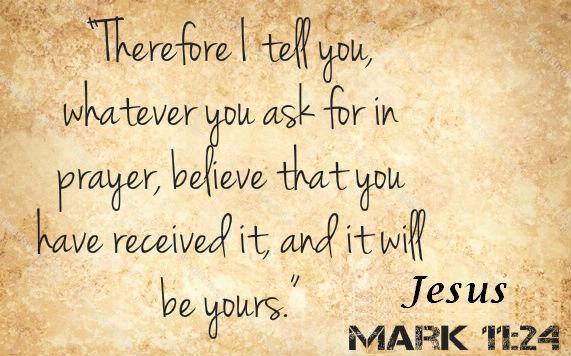 Hymn AnnouncementsPrayer RequestsMusicSermonOffering From the PastorAddiction refers not only to dependency on a habit-forming substance (drugs; alcohol), but also to habitual or compulsive behavior (sports; work; shopping).  Given both supersede the priority of God in our lives (1 Corinthians 6:19, 20), an addiction to anything other than God Himself is wrong.  God is the only thing which should occupy us habitually. To do so with anything else draws us away from God.  Remember: only He alone is worthy of our complete attention, love, and service.  To offer these things to anything or anyone else is idolatry. Pastor Tony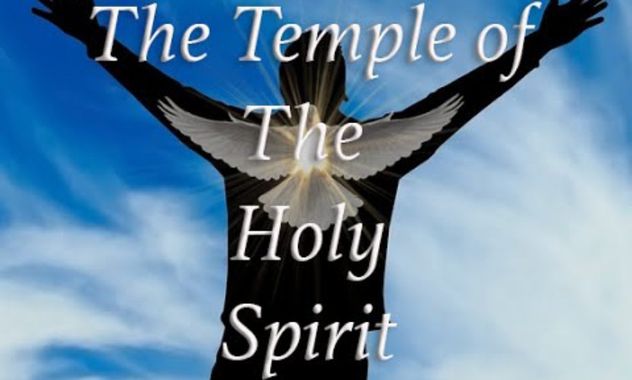 Church InformationLast Week’s giving:       $     1,280           Month to date:      $     4,190Weekly Goal:                 $        875	        Previous month:   $      3,4702019 Weekly Average: $    1,189           Monthly Goal:      $       3,500EldersTony Raker (Pastor)..……………………...........     tonyraker@yahoo.comDelmas (Moe) Ritenour   …………………………..  moemar@shentel.net Finance:  Anthony Sinecoff…………………………..  sinecoff@gmail.com                 Linda Fraley ………………………………..  lindaf12@shentel.net Media:  Rob Moses & Scott TuckerBulletin: Rob Moses ……………….  admin@graceevfreechurchva.org Breakfast: Tammy Copeland ……….…tammyscopeland@gmail.comAdult Sunday School 9:45 am……………………………………..  Linda Fraley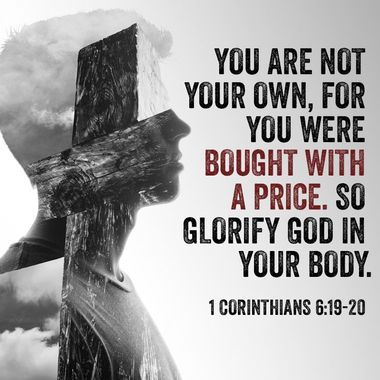 Grace Evangelical Free Church718 E Queen Street, Strasburg, VA 22657,     540-465-4744 msg ph  https://graceevfreechurchva.orgPlease turn off or mute cell phonesNotes: 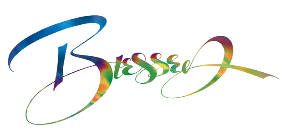 Next Breakfast is July 20th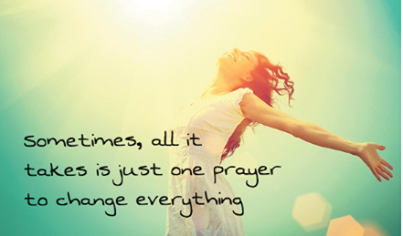 